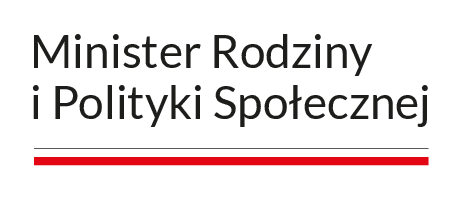 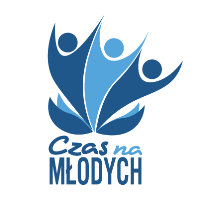 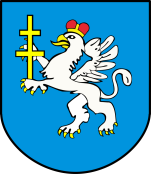 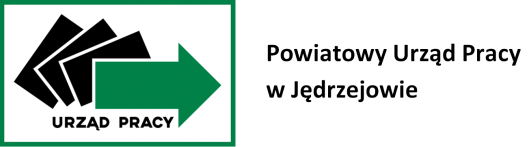 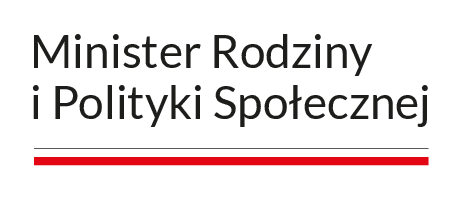 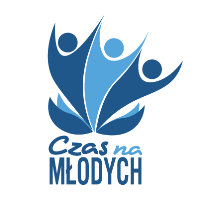 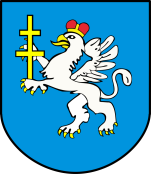 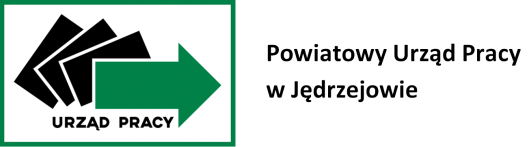        Załącznik nr 6 do Regulaminu rekrutacji i uczestnictwa w projekcie pilotażowym pod nazwą: „Młodzieżowe Centrum Zawodowe” realizowanym przez Powiatowy Urząd Pracy w Jędrzejowie Jędrzejów, dnia……………………..…………………………….              (pieczęć Pracodawcy)Powiatowy Urząd Pracyw JędrzejowieWNIOSEK O WYPŁATĘ PREMII DLA PRACODAWCYStosownie do postanowień § 12 ust. 3 Regulaminu rekrutacji i uczestnictwa                 w projekcie pilotażowym pod nazwą: „Młodzieżowe Centrum Zawodowe” realizowanym przez Powiatowy Urząd Pracy w Jędrzejowie, wnioskuję o wypłatę premii z tytułu zakończenia przez uczestnika/ów udziału w pilotażu.Proszę o przekazanie środków finansowych na konto bankowe nr: …………………………………………………………………………………………………...……………………………………                         (pieczątka i podpis Pracodawcy)